	Η Δ.Ε.Υ.Α.Ν. Χίου ενδιαφέρεται για την «ΠΡΟΜΗΘΕΙΑ ΑΝΑΛΩΣΙΜΩΝ ΓΡΑΦΕΙΩΝ» ΓΙΑ ΤΙΣ ΟΜΑΔΕΣ «ΓΡΑΦΙΚΗ ΥΛΗ» ΚΑΙ «ΕΝΤΥΠΑ» ύψους ανάθεσης 10.000,00 € χωρίς το Φ.Π.Α. και πραγματοποιεί πρόσκληση ενδιαφέροντος – έρευνα αγοράς με κριτήριο κατακύρωσης τη συμφερότερη τιμή, με βάση τη συμπλήρωση του ενδεικτικού συνημμένου πίνακα. Ο χρόνος ισχύος της Σύμβασης θα είναι (12) μήνες από την υπογραφή της.Οι ενδιαφερόμενοι καλούνται όπως καταθέσουν την προσφορά τους με καταληκτική ημερομηνία την 18/02/2022 και ώρα 10:00 π.μ. στο πρωτόκολλο της Υπηρεσίας στο Βιολογικό Καθαρισμό, σε κλειστό σφραγισμένο φάκελο.  Συνημμένα:Πίνακας Τεχνικής ΠροσφοράςΠίνακας Τεχνικής ΠεριγραφήςΠίνακας Οικονομικής Προσφοράς Υπεύθυνη Δήλωση                                                                                   Για τη Δ.Ε.Υ.Α.Ν. Χίου                                                                                   Το Τμήμα Προμηθειών                                                                                 Μαμούνα ΜαρίαΥΠΕΥΘΥΝΗ ΔΗΛΩΣΗ(άρθρο 8 Ν.1599/1986)Η ακρίβεια των στοιχείων που υποβάλλονται με αυτή τη δήλωση μπορεί να ελεγχθεί με βάση το αρχείο άλλων υπηρεσιών (άρθρο 8 παρ. 4 Ν. 1599/1986)       Ημερομηνία:      …./…./……   Ο – Η Δηλ.(Υπογραφή)(1) Αναγράφεται από τον ενδιαφερόμενο πολίτη ή Αρχή ή η Υπηρεσία του δημόσιου τομέα, που απευθύνεται η αίτηση.(2) Αναγράφεται ολογράφως. (3) «Όποιος εν γνώσει του δηλώνει ψευδή γεγονότα ή αρνείται ή αποκρύπτει τα αληθινά με έγγραφη υπεύθυνη δήλωση του άρθρου 8 τιμωρείται με φυλάκιση τουλάχιστον τριών μηνών. Εάν ο υπαίτιος αυτών των πράξεων σκόπευε να προσπορίσει στον εαυτόν του ή σε άλλον περιουσιακό όφελος βλάπτοντας τρίτον ή σκόπευε να βλάψει άλλον, τιμωρείται με κάθειρξη μέχρι 10 ετών.(4) Σε περίπτωση ανεπάρκειας χώρου η δήλωση συνεχίζεται στην πίσω όψη της και υπογράφεται από τον δηλούντα ή την δηλούσα. 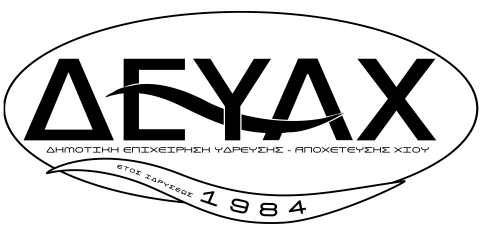   ΔΗΜΟΤΙΚΗ ΕΠΙΧΕΙΡΗΣΗ				ΧΙΟΣ  04/02/2022ΥΔΡΕΥΣΗΣ ΑΠΟΧΕΤΕΥΣΗΣ 				Α.Π.    548ΝΗΣΟΥ ΧΙΟΥ					Τμήμα  	:	Τμήμα Προμηθειών                                     Δ.Ε.Υ.Α.Ν. ΧίουΤηλέφωνα	:	2271044354Fax		:	2271029820			ΠΡΟΣΚΛΗΣΗ ΕΝΔΙΑΦΕΡΟΝΤΟΣΘΕΜΑ : «ΠΡΟΜΗΘΕΙΑ ΑΝΑΛΩΣΙΜΩΝ ΓΡΑΦΕΙΩΝ» ΓΙΑ ΤΙΣ ΟΜΑΔΕΣ «ΓΡΑΦΙΚΗ ΥΛΗ» ΚΑΙ «ΕΝΤΥΠΑ»ΠΙΝΑΚΑΣ ΤΕΧΝΙΚΗΣ ΠΡΟΣΦΟΡΑΣ ΓΡΑΦΙΚΗΣ ΥΛΗΣΠΙΝΑΚΑΣ ΤΕΧΝΙΚΗΣ ΠΡΟΣΦΟΡΑΣ ΓΡΑΦΙΚΗΣ ΥΛΗΣΠΙΝΑΚΑΣ ΤΕΧΝΙΚΗΣ ΠΡΟΣΦΟΡΑΣ ΓΡΑΦΙΚΗΣ ΥΛΗΣΠΙΝΑΚΑΣ ΤΕΧΝΙΚΗΣ ΠΡΟΣΦΟΡΑΣ ΓΡΑΦΙΚΗΣ ΥΛΗΣΑ/ΑΠΡΟΔΙΑΓΡΑΦΗΑΠΑΝΤΗΣΗΠΑΡΑΠΟΜΠΗΓ.Α.Δ.01Ο υποψήφιος προμηθευτής έχει λάβει γνώση όλων των όρων της πρόσκλησης τους οποίους αποδέχεται ανεπιφύλακτα. Η δήλωση συμμόρφωσης αυτή δεν απαλλάσσει τον προμηθευτή από την προσκόμιση δικαιολογητικών και τεχνικής προσφοράς.Γ.Α.Δ.02Ο υποψήφιος προμηθευτής συμφωνεί ολες οι κρατήσεις υπερ. τρίτων θα παρακρατούνται από την πληρωμή του πρώτου χρηματικού εντάλματος τους αναδόχου.Γ.Α.Δ.03Ο υποψήφιος προμηθευτής συμφωνεί ότι:
Η Δ.Ε.Υ.Α. Χίου έχει το δικαίωμα να ζητήσει από τον προμηθευτή υλικά/υπηρεσίες με τις ίδιες προδιαγραφές και με την ίδια τιμή όπως αναγράφονται στην παρούσα σύμβαση χωρίς να επηρεάζονται η συμβατική αξία και οι ποσότητες υλικών/υπηρεσιών της παρούσης για την εκτέλεση έργων αυτεπιστασίας εφόσον στην απόφαση εκτέλεσης του έργου του διοικητικού συμβουλίου αναφέρεται ξεκάθαρα η προμήθεια των απαραίτητων υλικών/υπηρεσιών από τη Δ.Ε.Υ.Α. Χίου και κατ’ επέκταση από τους προμηθευτές αυτής.
Η Δ.Ε.Υ.Α. ΧΙΟΥ δεν υποχρεούται να απορροφήσει το σύνολο των υπό προμήθεια υλικών ή υπηρεσιών που αναγράφονται στον ενδεικτικό προϋπολογισμό. Οι αναγραφόμενες ποσότητες είναι οι εκτιμούμενες ως απαραίτητες ποσότητες και είναι ενδεικτικές, όχι δεσμευτικές. Δηλαδή, καθώς οι παραγγελίες θα γίνονται ανάλογα με τις εκάστοτε ανάγκες της ΔΕΥΑΧ, είναι πολύ πιθανό να μην χρειαστεί να παραδοθούν στο σύνολό τους οι εκτιμούμενες ως μέγιστες ποσότητες.
Η Δ.Ε.Υ.Α. ΧΙΟΥ έχει το δικαίωμα να μην απορροφήσει το σύνολο του οικονομικού αντικείμενου της σύμβασης, χωρίς να κανενός είδους αποζημίωση προς τους προμηθευτές.Π.Γ.01Χαρτί φωτοαντιγραφικού 80gr/m2 πακέτο (500 Φύλλα/Πακέτο)Π.Γ.02Ντοσιέ από σκληρό χαρτόνι με εσωτερικά αυτιά για καλύτερη συγκράτηση των χαρτιών. Διαστάσεις: 26,5x35 cm, Υλικό: Χαρτόνι
Χρώματα: Γαλάζιο, Ροζ, Πράσινο, Γκρι, ΚίτρινοΠ.Γ.03Ντοσιέ με λάστιχα από γνήσιο χαρτόνι Prespan υψηλής  ποιότητας με ματ επιφάνεια που δεν τσακίζει εύκολα. Διαστάσεις: 25,5x34,4cm Χωρητικότητα: 400 φύλλα, Υλικό: Ανθεκτικό Χαρτόνι, Χρώμα: ΜαύροΠ.Γ.04Ντοσιέ από σκληρό χαρτόνι με πάνινη ράχη και κορδόνια στις τρεις πλευρές όπου δένουν για ασφάλεια των εγγράφων σας. Διαθέτει εσωτερικά αυτιά για την συγκράτηση του περιεχομένου. Διαστάσεις 25Χ35cm.Π.Γ.05Κρεμαστοί φάκελοι  από σκληρό χαρτόνι , με μήκος 33εκ., ύψος 24εκ. και βάση V, κάθε φάκελος έχει ειδικές εγκοπές για δημιουργία βάσης 3εκ. για να χωράει μεγαλύτερο όγκο εγγράφων, κάθε φάκελος περιλαμβάνει πλαστική διάφανη θήκη ετικέτας (καβαλλάρη) για ευρετηρίαση και λευκό χαρτί ετικετών που ταιριάζει στις θήκες, στο εξωτερικό μέρος του φακέλου υπάρχει διαγράμμιση για αναγραφή του περιεχομένου.Π.Γ.06Ντοσιέ πλαστικό με έλασμα. Να διαθέτει διάφανο εξώφυλλο για εύκολη ανάγνωση του περιεχομένου και ετικέτα στην αριστερή πλευρά για αναγραφή τίτλου. Στην αριστερή πλευρά να μην υπάρχουν τρύπες για τοποθέτηση μέσα σε κλασέρ.  Διαστάσεις: 31x23cm, Χωρητικότητα: 20 φύλλα, Υλικό: Πλαστικό, Χρώμα: ΜαύροΠ.Γ.07Ντοσιέ πλαστικό με έλασμα.Να διαθέτει διάφανο εξώφυλλο για εύκολη ανάγνωση του περιεχομένου και ετικέτα στην αριστερή πλευρά για αναγραφή τίτλου. Στην αριστερή πλευρά να υπάρχουν τρύπες για τοποθέτηση μέσα σε κλασέρ.  Διαστάσεις: 31x23cm
Χωρητικότητα: 20 φύλλα, Υλικό: Πλαστικό, Χρώμα: ΜαύροΠ.Γ.08Κατατασκευή από ανθεκτικό χαρτόνι με πλαστική επένδυση. Να Διαθέτει οπή στην ράχη με μεταλλική ενίσχυση. Πλάτος Ράχης: 8 cm,
Ύψος: 32 cm, Πλάτος: 28.5 cm, Χωρητικότητα: 750 Φύλλα 80g, Μέγεθος φύλλων: A4, Υλικό: Χαρτόνι με Πλαστική Επένδυση,
Χρώμα: Μαύρο, Μεταλλικές Γωνίες, Ωπή στην Ράχη, Μηχανισμός RadoΠ.Γ.09Κατατασκευή από ανθεκτικό χαρτόνι με πλαστική επένδυση. Να Διαθέτει οπή στην ράχη με μεταλλική ενίσχυση. Πλάτος Ράχης: 4 cm,
Ύψος: 32 cm, Πλάτος: 28.5 cm, Χωρητικότητα: 350 Φύλλα 80g, Μέγεθος φύλλων: A4, Υλικό: Χαρτόνι με Πλαστική Επένδυση,
Χρώμα: Μαύρο, Μεταλλικές Γωνίες, Ωπή στην Ράχη, Μηχανισμός Rado\Π.Γ.10Λευκός φάκελος αλληλογραφίας κατασκευασμένος από χαρτί 80 γραμμαρίων εξαιρετικής ποιότητας και λευκότητας. Να μπορεί να εκτυπωθεί απευθείας από οποιονδήποτε εκτυπωτή. Χρώμα: Λευκό, Βάρος Χαρτιού: 80 gr, Κλείσιμο: Αυτοκόλλητη ΤαινίαΠ.Γ.11Πλαστικά χρωματιστά διαχωριστικά για την αρχειοθέτηση και τη θεματική οργάνωση των εγγράφων. Να Διαθέτουν κλιμακωτά αυτιά που εξέχουν από τις κοινές σελίδες Α4 για γρήγορη και εύκολη πρόσβαση στα θέματά σας. Διάσταση: Α4, Υλικό: Πλαστικό
Είδος: Χρωματιστά ή/και Α-Ω ή/και Αριθμητικά, Κατάλληλο για Ντοσιέ: 2 & 4 κρίκωνΠ.Γ.12Ζελατίνη Α4 κατασκευασμένη από ανθεκτικό πλαστικό 90gr. Να Διαθέτει τρύπες για κρίκους και να προσαρμόζεται σε ντοσιέ 2 & 4 κρίκων. Υλικό: Σκληρό Πλαστικό, Μέγεθος: Α4, Βάρος: 90gr, Άνοιγμα: Πάνω Με Τρύπες για ΚλασέρΠ.Γ.132000 Τεμάχια / πακέτοΠ.Γ.141000 Τεμάχια / πακέτοΠ.Γ.15Μεταλλικοί, από ανοξείδωτο υλικό που δεν σκουριάζει ούτε σπάει εύκολα. Τεμάχια/Συσκευασία: 50, τύπου VETOΠ.Γ.16Μεταλλικοί, από ανοξείδωτο υλικό που δεν σκουριάζει ούτε σπάει εύκολα. Τεμάχια/Συσκευασία: 100, τύπου VETOΠ.Γ.17Πιάστρες για συγκράτηση εγγράφων. Ιδανική συμπίεση, χωρίς να βγαίνει εύκολα. Σταθερή, ενιαία εφαρμογή. Σταθερή δύναμη συγκράτησης, που δεν χαλαρώνει με τον καιρό. Τα αυτιά κλείνουν για εύκολη αποθήκευση. Χωρίς ελατήριο.Π.Γ.18Λάστιχα με ιδιαίτερη ελαστικότητα για άνετη εφαρμογή. Πακέτο: 100grΠ.Γ.19Διάφανη κολλητική ταινία σχεδίου αρκετά διάφανη σαν κρύσταλλο. Έχει την ιδιότητα να γίνεται εντελώς διάφανη όταν κολλά ώστε να μην φαίνεται. Να αντέχει σε ιδιαίτερα στις υψηλές ή χαμηλές θερμοκρασίες. Να είναι ανθεκτική ώστε να μην σκίζεται εύκολα. Να μπορεί εύκολα να τοποθετηθεί σε οποιδήποτε βάση σελοτέϊπ. Τύπος: Σελοτέϊπ αδιάσταλτο, Πλάτος: 18mm, Μήκος: 33m Εσωτερική Διάμετρος: 2.5cmΠ.Γ.20Ταινία συσκευασίας διάφανη ή καφέ. Να αντέχει ιδιαίτερα στις υψηλές ή χαμηλές θερμοκρασίες. Κατασκευασμένη από ανθεκτικό υλικό. Να μην σκίζεται εύκολα. Εσωτερική Διάμετρος: 7.5cmΠ.Γ.21Χάρτινη ταινία ιδανική για συσκευασία κιβωτίων ή δεμάτων. Να αφαιρείται εύκολα χωρίς να αφήνει σημάδια. Τύπος: Χάρτινη
Εσωτερική Διάμετρος: 7.5cmΠ.Γ.22Αυτοκόλλητη λευκή ή γκρί υφασμάτινη ταινία. Πολύ ισχυρή και αδιάβροχη. Τύπος: Υφασμάτινη, Εσωτερική Διάμετρος: 7.5cmΠ.Γ.23Αυτοκόλλητoς κύβος σημειώσεων. Είδος: Αυτοκόλλητα Χαρτάκια, Φύλλα: 400, Χρώματα: Κίτρινο, Γαλάζιο, Ροζ, Ανοιχτό Πράσινο, Διαστάσεις: 75 Χ 75 mmΠ.Γ.24Κύβος με χαρτάκια σημειώσεων. Διαστάσεις: 90x90 mm, Φύλλα: 600, Χρώματα: Κίτρινο, Γαλάζιο, Ροζ, Ανοιχτό Πράσινο, ΛευκάΠ.Γ.25Συρραπτικό τύπου (Romeo Maestri, RO-MA) (Parva), συρραπτικό στιβαρής κατασκευής με μεταλλικό σκελετό, για μόνιμη συρραφή και σύστημα αντιμπλοκαρίσματος για να μην μένουν τα συρραπτικά μέσα στο συρραπτικό. Να έχει δυνατότητα συρραφής έως 12 φύλλα και άνοιγμα έως 56mm. Να ειναι κατασκευασμένο εξ' ολοκλήρου από μέταλλο. Τύπος: Χειρός, Χρώμα: Μαύρο, Δυνατότητα Συρραφής: 12 Φύλλα, Τύπος Συρραφής: Μόνιμη, Συμβατά Σύρματα: Νο.64, Περιεκτικότητα Συρμάτων: 150Π.Γ.26Συρραπτικό τύπου (Romeo Maestri, RO-MA) (Primula 12), συρραπτικό στιβαρής κατασκευής με μεταλλικό σκελετό, για μόνιμη συρραφή και σύστημα αντιμπλοκαρίσματος για να μην μένουν τα συρραπτικά μέσα στο συρραπτικό. Να έχει δυνατότητα συρραφής έως 30 φύλλα και άνοιγμα έως 56mm. Να ειναι κατασκευασμένο εξ' ολοκλήρου από μέταλλο. Τύπος: Χειρός, Χρώμα: Ασημί, Δυνατότητα Συρραφής: 30 Φύλλα, Τύπος Συρραφής: Μόνιμη, Συμβατά Σύρματα: Νο.24/6, 26/6, 24/8, 26/8
Περιεκτικότητα Συρμάτων: 150x24/6 - 150x24/8, 21026/6, 210x26/8Π.Γ.27Περφορατέρ το οποίο μπορεί να τρυπήσει έως 40 φύλλα. Να διαθέτει ισχυρή λαβή με αντιολισθητικό λάστιχο και μηχανισμό κλειδώματος. Οδηγό τρυπήματος. Αριθμός Τρυπών: 2, Δυνατότητα Διάτρησης: 40 Φύλλα, Διάμετρος Τρυπών: 5.5 mm, Απόσταση Τρυπών: 80 mm, Βάθος Διάτρησης: 4 mm, Δοχείο Αχρήστων, Οδηγός Τρυπήματος, Χρώμα: Μαύρο, Υλικό Κατασκευής: ΜέταλλοΠ.Γ.28Περφορατέρ το οποίο μπορεί να τρυπήσει έως 150 φύλλα. Να διαθέτει ισχυρή λαβή με αντιολισθητικό λάστιχο και μηχανισμό κλειδώματος. Οδηγό τρυπήματος. Αριθμός Τρυπών: 2, Δυνατότητα Διάτρησης: 150 Φύλλα, Διάμετρος Τρυπών: 5.5 mm, Απόσταση Τρυπών: 80 mm, Βάθος Διάτρησης: 4 mm, Δοχείο Αχρήστων, Οδηγός Τρυπήματος, Χρώμα: Μαύρο, Υλικό Κατασκευής: ΜέταλλοΠ.Γ.29Γυριστό ημερολόγιο ημερήσιο για τοποθετήση πάνω σε βάση γραφείου, Είδος: Γυριστό,  Διάσταση:12x9cmΠ.Γ.30Ημερήσιο ημερολόγιο, Διάσταση:21x14cmΠ.Γ.31Σφραγίδα, αυτομελανούμενη, με δυνατότητα αντικατάστασης του ταμπόνΠ.Γ.32Στυλό Bic, Tύπος μελανιού: Διαρκείας (Stick), Πάχος μύτης: 1 mm, Χρώματα: Μπλε, Κόκκινο, Πράσινο, Μαύρο, Διάφανο στέλεχος ώστε να φαίνεται η στάθμη του μελανιού, να διαθέτει καπάκι κλεισίματος, να διαθέτει κλιπ τσέπηςΠ.Γ.33Στυλό τύπου μαρκαδόρου, Πάχος μύτης: 1 mm, Χρώματα: Μπλε, Κόκκινο, Πράσινο, Μαύρο,  να διαθέτει καπάκι κλεισίματος, να διαθέτει κλιπ τσέπηςΠ.Γ.34Μαρκαδόρος υπογράμισης με έντονα, φωσφορούχα χρώματα. Να διαθέτει πλακέ μύτη κατάλληλη και για λεπτές και για χοντρές υπογραμμίσεις, ανάλογα με τις ανάγκες. Το μελάνι να στεγνώνει αμέσως μετά την υπογράμμιση και να είναι κατάλληλο για όλα τα είδη χαρτιού. Τύπος Μύτης: Πλακέ, Πάχος Μύτης: 1.0 - 5.0 mm Χρώματα: Μπλε, Κόκκινο, Ροζ, Πράσινο, Κίτρινο, ΠορτοκαλίΠ.Γ.35Μαρκαδόρος κατάλληλος για γράψιμο σε όλες τις επιφάνειες. Να Διαθέτει άοσμο μελάνι ώστε να μην ενοχλεί. Το μελάνι του να είναι ιδιαίτερα ανθεκτικό στο νερό. Ο μέσος όρος διάρκειας γραφής του να μπορεί να φτάσει τα 900m, Τύπος Μύτης: Πλακέ, Πάχος Μύτης: 1.0 - 5.0 mm, Χρώματα: Μπλε, Κόκκινο, Μαύρο, Πράσινο, Διαθέτει κλιπ τσέπηςΠ.Γ.36Εργονομικό τριγωνικό μολύβι, υψηλής ποιότητας, ξυλεία από πιστοποιημένα δάση με βιώσιμη διαχείριση, ξύνεται εύκολα με οποιαδήποτε κοινή ξύστρα. Από μη τοξικό υλικό ώστε να μην ενοχλεί τον χρήστη και το περιβάλλον, Πάχος μύτης: 2 mm, Σκληρότητα μύτης: B, HB, 2B, 2HB. τύπου Staedtler HB Noris 120Π.Γ.37Το διορθωτικό υγρό να έχει βουρτσάκι που αφήνει λεία επιφάνεια, ιδανικό για μεγαλύτερες επιφάνειες διόρθωσης. Να είναι ταχυστέγνωτο (Quick Dry). Να αφήνει λεία επιφάνεια διόρθωσης, Τύπος: Διορθωτικό Υγρό, Ποσότητα: 20 ml να προσφέρεται με το αντίστοιχο διαλυτικό.Π.Γ.38Διορθωτικό ταινίας με ανατομική σχεδίαση που δεν περιέχει διαλύτες, δεν αφήνει ίχνη ή σκιάσεις στις φωτοτυπίες και είναι κατάλληλο για τους περισσότερους τύπους χαρτιού. Πραγματοποιεί στεγνή διόρθωση δίνοντας τη δυνατότητα άμεσου γραψίματος ή δακτυλογράφησης επάνω στο έγγραφο. Τύπος: Διορθωτικό Ταινία, Μήκος Ταινίας: 8 m, Πλάτος Ταινίας: 4,2 mmΠ.Γ.39Κόλλα τύπου stick όπου κολλάει χωρίς να αφήνει σημάδια. Να Αφαιρείται εύκολα από τα ρούχα με μία πλύση στο πλυντήριο και από τα χέρια με ένα απλό ξέβγαλμα με νερό! Μη τοξική. Τύπος: Stick, Ποσότητα: 21gr, Εφαρμογή σε: Χαρτί, ΧαρτόνιΠ.Γ.40Διαφανείς σελιδοδείκτες με χρωματιστή άκρη, Διαστάσεις (Π Χ Μ): 12.5 x 43 mm, Συσκευασία: 144 φύλλα (36 φύλλα ανά χρώμα)Π.Γ.41CD, Εκτυπώσιμα, Χωρητικότητα: 80 λεπτά - 700 MB, Ταχύτητα Εγγραφής: 52x, Συσκευασία: Cake Box, Τεμάχια: 25Π.Γ.42DVD, Εκτυπώσιμα, Χωρητικότητα: 120 λεπτά - 4,7 GB, Ταχύτητα Εγγραφής: 16x, Συσκευασία: Cake Box, Τεμάχια: 10Π.Γ.43Αριθμομηχανή 12 ψηφίων, Ευδιάκριτη μεγάλη οθόνη, Double power(μπαταρία και ηλιακό), αυτόματο κλείσιμο μη χρήσης, Πλήκτρο της 00, Πλήκτρο της %, Πλήκτρα με μνήμη (Μ+) και μνήμη (Μ-), Πλήκτρα (ΤΑΧ+) και (ΤΑΧ-), Πλήκτρα πλαστικά με extra ενίσχυση, Πλήκτρο mark up, Key Rollover για γρήγορη με ακρίβεια πληκτρολόγηση, Διαστάσεις: 22 x 10 x 15mmΠ.Γ.44Σάρωση σχεδίου με πραγματικές αναλογίες και αποθήκευση σε ψηφιακό μέσο (Ασπρόμαυρη - Έγχρωμη)Π.Γ.45Φύλλα πλαστικοποίησης A4 125 MICRON. Ανθεκτικά δίφυλλα πλαστικοποίησης για όλες τις εργασίες. Διάσταση Α4, Διαθέτει 100 τεμάχια/συσκευασίαΠ.Γ.46Μηνιαίο πλανόγραμμα για το γραφείο, διάστασης 35x50 cm. Σάββατο και Κυριακή σε ξεχωριστά κουτάκια.Διαθέσιμα χρώματα:μαύρο,πράσινο, μπωρντό και μπλε.Π.Γ.47Άριστης ποιότητας μελάνι που εκπληρώνει και τις υψηλότερες απαιτήσεις. Στεγνώνει πολύ γρήγορα, είναι φωτοανθεκτικό, αδιάβροχο και ανεξίτηλο. Είναι κατάλληλος για γραφή, μαρκάρισμα και βάψιμο στις περισσότερες επιφάνειες ακόμα και μετάλλου, γυαλιού και πλαστικού. Έχει στρογγυλή μύτη με πάχος γραφής 1.5mm-3mm. Διαθέσιμα χρώματα:μαύρο,πράσινο, κόκκινο και μπλεΠ.Γ.48Ξύστρα Μεταλλική, μονή κατάλληλη για όλα τα standard μολύβια,  με 2 ανταλλακτικές λάμες από ανθεκτικό υλικό για μεγαλύτερη διάρκεια χρήσης.Π.Γ.49Λευκή γόμα για μολύβι, υψηλήςποιότητας που δεν μουτζουρώνει και δεν φθείρει το χαρτί.ΤΑ ΠΡΟΣΦΕΡΟΜΕΝΑ ΚΑΛΥΠΤΟΥΝ ΚΑΤ΄ΕΛΑΧΙΣΤΟ ΤΙΣ ΠΑΡΑΠΑΝΩ ΠΡΟΔΙΑΓΡΑΦΕΣΤΑ ΠΡΟΣΦΕΡΟΜΕΝΑ ΚΑΛΥΠΤΟΥΝ ΚΑΤ΄ΕΛΑΧΙΣΤΟ ΤΙΣ ΠΑΡΑΠΑΝΩ ΠΡΟΔΙΑΓΡΑΦΕΣΤΑ ΠΡΟΣΦΕΡΟΜΕΝΑ ΚΑΛΥΠΤΟΥΝ ΚΑΤ΄ΕΛΑΧΙΣΤΟ ΤΙΣ ΠΑΡΑΠΑΝΩ ΠΡΟΔΙΑΓΡΑΦΕΣΤΑ ΠΡΟΣΦΕΡΟΜΕΝΑ ΚΑΛΥΠΤΟΥΝ ΚΑΤ΄ΕΛΑΧΙΣΤΟ ΤΙΣ ΠΑΡΑΠΑΝΩ ΠΡΟΔΙΑΓΡΑΦΕΣΟ ΠΡΟΣΦΕΡΩΝΟ ΠΡΟΣΦΕΡΩΝΟ ΠΡΟΣΦΕΡΩΝΟ ΠΡΟΣΦΕΡΩΝΠΙΝΑΚΑΣ ΤΕΧΝΙΚΗΣ ΠΕΡΙΓΡΑΦΗΣ ΓΡΑΦΙΚΗΣ ΥΛΗΣΠΙΝΑΚΑΣ ΤΕΧΝΙΚΗΣ ΠΕΡΙΓΡΑΦΗΣ ΓΡΑΦΙΚΗΣ ΥΛΗΣΠΙΝΑΚΑΣ ΤΕΧΝΙΚΗΣ ΠΕΡΙΓΡΑΦΗΣ ΓΡΑΦΙΚΗΣ ΥΛΗΣΠΙΝΑΚΑΣ ΤΕΧΝΙΚΗΣ ΠΕΡΙΓΡΑΦΗΣ ΓΡΑΦΙΚΗΣ ΥΛΗΣΚΩΔΙΚΟΣΠΕΡΙΓΡΑΦΗΠΕΡΙΓΡΑΦΗ ΠΡΟΣΦΕΡΟΜΕΝΟΥ (ΚΑΤΑΣΚΕΥΑΣΤΗΣ, ΕΜΠΟΡΙΚΗ ΟΝΟΜΑΣΙΑ, ΟΡΟΛΟΓΙΑ)BARCODEΓ.Υ.01ΧΑΡΤΙ Α4Γ.Υ.02ΧΑΡΤΙ Α3Γ.Υ.03ΧΑΡΤΙ Β4Γ.Υ.04ΝΤΟΣΙΕ ΑΓ.Υ.05ΝΤΟΣΙΕ ΒΓ.Υ.06ΝΤΟΣΙΕ ΓΓ.Υ.07ΝΤΟΣΙΕ ΔΓ.Υ.08ΝΤΟΣΙΕ ΕΓ.Υ.09ΝΤΟΣΙΕ ΖΓ.Υ.10ΚΛΑΣΕΡ ΑΓ.Υ.11ΚΛΑΣΕΡ ΒΓ.Υ.12ΦΑΚΕΛΟΣ ΑΛΛΗΛΟΓΡΑΦΙΑΣ 11*23 cmΓ.Υ.13ΦΑΚΕΛΟΣ ΑΛΛΗΛΟΓΡΑΦΙΑΣ 16*23 cmΓ.Υ.14ΦΑΚΕΛΟΣ ΑΛΛΗΛΟΓΡΑΦΙΑΣ 18*26 cmΓ.Υ.15ΦΑΚΕΛΟΣ ΑΛΛΗΛΟΓΡΑΦΙΑΣ 23*33 cmΓ.Υ.16ΦΑΚΕΛΟΣ ΑΛΛΗΛΟΓΡΑΦΙΑΣ 25*35 cmΓ.Υ.17ΦΑΚΕΛΟΣ ΑΛΛΗΛΟΓΡΑΦΙΑΣ 31*41 cmΓ.Υ.18ΕΥΡΕΤΗΡΙΟ 5 ΘΕΜΑΤΩΝΓ.Υ.19ΕΥΡΕΤΗΡΙΟ 10 ΘΕΜΑΤΩΝΓ.Υ.20ΕΥΡΕΤΗΡΙΟ 20 ΘΕΜΑΤΩΝΓ.Υ.21ΕΥΡΕΤΗΡΙΟ 31 ΘΕΜΑΤΩΝΓ.Υ.22ΕΥΡΕΤΗΡΙΟ Α-Ω ΘΕΜΑΤΩΝΓ.Υ.23ΕΥΡΕΤΗΡΙΟ A-Z ΘΕΜΑΤΩΝΓ.Υ.24ΖΕΛΑΤΙΝΑ Α4Γ.Υ.25ΔΙΦΥΛΛΑ ΠΛΑΣΤΙΚΟΠΟΙΗΣΗΣ Α4Γ.Υ.26ΣΥΡΜΑ ΣΥΡΑΦΗΣ Νο64Γ.Υ.27ΣΥΡΜΑ ΣΥΡΑΦΗΣ Νο126(24/6)Γ.Υ.28ΣΥΡΜΑ ΣΥΡΑΦΗΣ Νο128(24/8)Γ.Υ.29ΣΥΡΜΑ ΣΥΡΑΦΗΣ (23/10)Γ.Υ.30ΣΥΡΜΑ ΣΥΡΑΦΗΣ (23/13) Γ.Υ.31ΣΥΡΜΑ ΣΥΡΑΦΗΣ (23/15)Γ.Υ.32ΣΥΡΜΑ ΣΥΡΑΦΗΣ (23/17)Γ.Υ.33ΣΥΡΜΑ ΣΥΡΑΦΗΣ (23/20)Γ.Υ.34ΣΥΡΜΑ ΣΥΡΑΦΗΣ (23/24)Γ.Υ.35ΣΥΝΔΕΤΗΡΕΣ Νο 2Γ.Υ.36ΣΥΝΔΕΤΗΡΕΣ Νο 3Γ.Υ.37ΣΥΝΔΕΤΗΡΕΣ Νο 4Γ.Υ.38ΣΥΝΔΕΤΗΡΕΣ Νο 5Γ.Υ.39ΣΥΝΔΕΤΗΡΕΣ Νο 7Γ.Υ.40ΠΙΑΣΤΡΑ 25mmΓ.Υ.41ΠΙΑΣΤΡΑ 32mmΓ.Υ.42ΠΙΑΣΤΡΑ 41mmΓ.Υ.43ΠΙΑΣΤΡΑ 51mmΓ.Υ.44ΛΑΣΤΙΧΑΚΙΑ Νο4Γ.Υ.45ΛΑΣΤΙΧΑΚΙΑ Νο5Γ.Υ.46ΛΑΣΤΙΧΑΚΙΑ Νο6Γ.Υ.47ΛΑΣΤΙΧΑΚΙΑ Νο7Γ.Υ.48ΛΑΣΤΙΧΑΚΙΑ Νο8Γ.Υ.49ΛΑΣΤΙΧΑΚΙΑ Νο9Γ.Υ.50ΣΕΛΟΤΕΪΠΓ.Υ.51ΤΑΙΝΙΑ A 38mm*60mΓ.Υ.52ΤΑΙΝΙΑ A 48mm*50mΓ.Υ.53ΤΑΙΝΙΑ Β 38mm*40mΓ.Υ.54ΤΑΙΝΙΑ Β 50mm*60mΓ.Υ.55ΤΑΙΝΙΑ Γ 50mm*10mΓ.Υ.56ΚΥΒΟΣ ΧΑΡΤΑΚΙΑ ΑΓ.Υ.57ΚΥΒΟΣ ΧΑΡΤΑΚΙΑ ΒΓ.Υ.58ΣΥΡΡΑΠΤΙΚΟ ΑΓ.Υ.59ΣΥΡΡΑΠΤΙΚΟ ΒΓ.Υ.60ΠΕΡΦΟΡΑΤΕΡ ΑΓ.Υ.61ΠΕΡΦΟΡΑΤΕΡ ΒΓ.Υ.62ΗΜΕΡΟΛΟΓΙΟ ΑΓ.Υ.63ΗΜΕΡΟΛΟΓΙΟ ΒΓ.Υ.64ΗΜΕΡΟΛΟΓΙΟ ΓΓ.Υ.65ΣΦΡΑΓΙΔΑ 2 ΓΡΑΜΜΩΝΓ.Υ.66ΣΦΡΑΓΙΔΑ 3 ΓΡΑΜΜΩΝΓ.Υ.67ΣΦΡΑΓΙΔΑ 4 ΓΡΑΜΜΩΝΓ.Υ.68ΣΦΡΑΓΙΔΑ 5 ΓΡΑΜΜΩΝΓ.Υ.69ΣΦΡΑΓΙΔΑ ΣΤΡΟΓΓΥΛΗΓ.Υ.70ΔΕΛΤΙΟ ΑΠΟΣΤΟΛΗΣ, ΔΥΠΛΟΤΥΠΟ, ΑΥΤΟΓΡΑΦΙΚΟ ΧΑΡΤΙ, 17 Χ 25cm, 2Χ50 Φ.Γ.Υ.71ΔΕΛΤΙΟ ΑΠΟΣΤΟΛΗΣ - ΤΙΜΟΛΟΓΙΟ, ΤΡΙΠΛΟΤΥΠΟ, ΑΥΤΟΓΡΑΦΙΚΟ ΧΑΡΤΙ, 19 Χ 20cm, 3Χ50 Φ.Γ.Υ.72ΑΠΟΔΕΙΞΗ ΕΙΣΠΡΑΞΗΣ, ΤΡΙΠΛΟΤΥΠΗ, ΑΥΤΟΓΡΑΦΙΚΗ ΧΑΡΤΙ, 10 Χ 19cm, 3Χ50 Φ.Γ.Υ.73ΑΠΟΔΕΙΞΗ ΛΙΑΝΙΚΗΣ ΠΩΛΗΣΗΣ, ΤΡΙΠΛΟΤΥΠΗ, ΑΥΤΟΓΡΑΦΙΚΗ ΧΑΡΤΙ, 10 Χ 19cm, 3Χ50 Φ.Γ.Υ.74ΑΠΟΔΕΙΞΗ ΔΑΠΑΝΩΝ, ΤΡΙΠΛΟΤΥΠΗ, ΑΥΤΟΓΡΑΦΙΚΗ ΧΑΡΤΙ, 19 Χ 20cm, 3Χ50 Φ.Γ.Υ.75ΤΙΜΟΛΟΓΙΟ, ΤΡΙΠΛΟΤΥΠΟ, ΑΥΤΟΓΡΑΦΙΚΟ ΧΑΡΤΙ, 19 Χ 20cm, 3Χ50 Φ.Γ.Υ.76ΤΙΜΟΛΟΓΙΟ ΠΑΡΟΧΗΣ ΥΠΗΡΕΣΙΩΝ, ΔΥΠΛΟΤΥΠΟ, ΑΥΤΟΓΡΑΦΙΚΟ ΧΑΡΤΙ, 19 Χ 20cm, 3Χ50 Φ.Γ.Υ.77ΤΙΜΟΛΟΓΙΟ ΠΑΡΟΧΗΣ ΥΠΗΡΕΣΙΩΝ, ΤΡΙΠΛΟΤΥΠΟ, ΑΥΤΟΓΡΑΦΙΚΟ ΧΑΡΤΙ, 19 Χ 20cm, 3Χ50 Φ.Γ.Υ.78ΤΙΜΟΛΟΓΙΟ ΠΑΡΟΧΗΣ ΥΠΗΡΕΣΙΩΝ, ΔΥΠΛΟΤΥΠΟ, ΑΥΤΟΓΡΑΦΙΚΟ ΧΑΡΤΙ, 19 Χ 20cm, 3Χ50 Φ. (2 Φ.Π.Α.)Γ.Υ.79ΤΙΜΟΛΟΓΙΟ ΠΑΡΟΧΗΣ ΥΠΗΡΕΣΙΩΝ, ΤΡΙΠΛΟΤΥΠΟ, ΑΥΤΟΓΡΑΦΙΚΟ ΧΑΡΤΙ, 19 Χ 20cm, 3Χ50 Φ. (2 Φ.Π.Α.)Γ.Υ.80ΠΙΝΑΚΙΟ ΠΑΡΑΔΟΣΗΣ ΑΞΙΟΓΡΑΦΩΝ, ΤΡΙΠΛΟΤΥΠΟ, ΑΥΤΟΓΡΑΦΙΚΟ ΧΑΡΤΙ, 19 Χ 20cm, 3Χ50 Φ.Γ.Υ.81ΒΙΒΛΙΟ ΤΑΜΕΙΟΥ, ΓΙΑ ΚΑΤΑΧΩΡΗΣΗ ΗΜΕΡΗΣΙΩΝ ΠΛΗΡΩΜΩΝ & ΕΙΣΠΡΑΞΕΩΝ 21Χ30 cm 100 Φ.Γ.Υ.82ΤΕΤΡΑΔΙΟ, ΣΠΙΡΑΛ, 1 ΘΕΜΑ, 21Χ30 cm 100 Φ.Γ.Υ.83ΣΤΥΛΟ ΑΓ.Υ.84ΣΤΥΛΟ ΒΓ.Υ.85ΜΑΡΚΑΔΟΡΟΣ ΑΓ.Υ.86ΜΑΡΚΑΔΟΡΟΣ ΒΓ.Υ.87ΜΑΡΚΑΔΟΡΟΣ ΓΓ.Υ.88ΜΟΛΥΒΙΓ.Υ.89ΔΙΟΡΘΩΤΙΚΟ ΑΓ.Υ.90ΔΙΟΡΘΩΤΙΚΟ ΒΓ.Υ.91ΞΥΣΤΡΑΓ.Υ.92ΓΟΜΑΓ.Υ.93ΚΟΛΛΑ Γ.Υ.94ΚΟΠΙΔΙ ΜΕΤΑΛΛΙΚΟ 9mmΓ.Υ.95ΨΑΛΙΔΙ ΜΕΤΑΛΛΙΚΟ 9cmΓ.Υ.96ΣΕΛΙΔΟΔΕΙΚΤΕΣ Γ.Υ.97CD-RΓ.Υ.98DVD+RΓ.Υ.99ΑΡΙΘΜΟΜΗΧΑΝΗΓ.Υ.100ΣΑΡΩΣΗ ΣΧΕΔΙΟΥΓ.Υ.101ΕΚΤΥΠΩΣΗ ΣΧΕΔΙΟΥ ΚΑΙ ΑΝΑΔΙΠΛΩΣΗ (ΑΣΠΡΟΜΑΥΡΗ)Γ.Υ.102ΕΚΤΥΠΩΣΗ ΣΧΕΔΙΟΥ ΚΑΙ ΑΝΑΔΙΠΛΩΣΗ (ΕΓΧΡΩΜΗ)Γ.Υ.103ΒΙΒΛΙΟΔΕΣΙΑ ΜΕ ΘΕΡΜΟΚΟΛΛΗΣΗ
Ο ΠΡΟΣΦΕΡΩΝ
Ο ΠΡΟΣΦΕΡΩΝ
Ο ΠΡΟΣΦΕΡΩΝ
Ο ΠΡΟΣΦΕΡΩΝ
Ο ΠΡΟΣΦΕΡΩΝ
Ο ΠΡΟΣΦΕΡΩΝ
Ο ΠΡΟΣΦΕΡΩΝ
Ο ΠΡΟΣΦΕΡΩΝ
Ο ΠΡΟΣΦΕΡΩΝ
Ο ΠΡΟΣΦΕΡΩΝ
Ο ΠΡΟΣΦΕΡΩΝ
Ο ΠΡΟΣΦΕΡΩΝΠΙΝΑΚΑΣ ΟΙΚΟΝΟΜΙΚΗΣ ΠΡΟΣΦΟΡΑΣ ΓΡΑΦΙΚΗΣ ΥΛΗΣΠΙΝΑΚΑΣ ΟΙΚΟΝΟΜΙΚΗΣ ΠΡΟΣΦΟΡΑΣ ΓΡΑΦΙΚΗΣ ΥΛΗΣΠΙΝΑΚΑΣ ΟΙΚΟΝΟΜΙΚΗΣ ΠΡΟΣΦΟΡΑΣ ΓΡΑΦΙΚΗΣ ΥΛΗΣΠΙΝΑΚΑΣ ΟΙΚΟΝΟΜΙΚΗΣ ΠΡΟΣΦΟΡΑΣ ΓΡΑΦΙΚΗΣ ΥΛΗΣΠΙΝΑΚΑΣ ΟΙΚΟΝΟΜΙΚΗΣ ΠΡΟΣΦΟΡΑΣ ΓΡΑΦΙΚΗΣ ΥΛΗΣΠΙΝΑΚΑΣ ΟΙΚΟΝΟΜΙΚΗΣ ΠΡΟΣΦΟΡΑΣ ΓΡΑΦΙΚΗΣ ΥΛΗΣΠΙΝΑΚΑΣ ΟΙΚΟΝΟΜΙΚΗΣ ΠΡΟΣΦΟΡΑΣ ΓΡΑΦΙΚΗΣ ΥΛΗΣΚΩΔΙΚΟΣΠΕΡΙΓΡΑΦΗΠΡΟΔΙΑΓΡΑΦΕΣΠΟΣΟΤΗΤΑΜΟΝ. ΜΕΤΡ.ΤΙΜΗ ΜΟΝ. ΧΩΡΙΣ Φ.Π.ΑΣΥΝΟΛΟ. ΧΩΡΙΣ Φ.Π.ΑΓ.Υ.01ΧΑΡΤΙ Α4Π.Γ.014000ΤΕΜ.Γ.Υ.02ΧΑΡΤΙ Α3Π.Γ.01100ΤΕΜ.Γ.Υ.03ΧΑΡΤΙ Β4Π.Γ.01100ΤΕΜ.Γ.Υ.04ΝΤΟΣΙΕ ΑΠ.Γ.0210ΤΕΜ.Γ.Υ.05ΝΤΟΣΙΕ ΒΠ.Γ.03100ΤΕΜ.Γ.Υ.06ΝΤΟΣΙΕ ΓΠ.Γ.0410ΤΕΜ.Γ.Υ.07ΝΤΟΣΙΕ ΔΠ.Γ.05100ΤΕΜ.Γ.Υ.08ΝΤΟΣΙΕ ΕΠ.Γ.06100ΤΕΜ.Γ.Υ.09ΝΤΟΣΙΕ ΖΠ.Γ.0710ΤΕΜ.Γ.Υ.10ΚΛΑΣΕΡ ΑΠ.Γ.08100ΤΕΜ.Γ.Υ.11ΚΛΑΣΕΡ ΒΠ.Γ.09100ΤΕΜ.Γ.Υ.12ΦΑΚΕΛΟΣ ΑΛΛΗΛΟΓΡΑΦΙΑΣ 11*23 cmΠ.Γ.101000ΤΕΜ.Γ.Υ.13ΦΑΚΕΛΟΣ ΑΛΛΗΛΟΓΡΑΦΙΑΣ 16*23 cmΠ.Γ.101000ΤΕΜ.Γ.Υ.14ΦΑΚΕΛΟΣ ΑΛΛΗΛΟΓΡΑΦΙΑΣ 18*26 cmΠ.Γ.101000ΤΕΜ.Γ.Υ.15ΦΑΚΕΛΟΣ ΑΛΛΗΛΟΓΡΑΦΙΑΣ 23*33 cmΠ.Γ.101000ΤΕΜ.Γ.Υ.16ΦΑΚΕΛΟΣ ΑΛΛΗΛΟΓΡΑΦΙΑΣ 25*35 cmΠ.Γ.101000ΤΕΜ.Γ.Υ.17ΦΑΚΕΛΟΣ ΑΛΛΗΛΟΓΡΑΦΙΑΣ 31*41 cmΠ.Γ.101000ΤΕΜ.Γ.Υ.18ΕΥΡΕΤΗΡΙΟ 5 ΘΕΜΑΤΩΝΠ.Γ.1120ΤΕΜ.Γ.Υ.19ΕΥΡΕΤΗΡΙΟ 10 ΘΕΜΑΤΩΝΠ.Γ.1120ΤΕΜ.Γ.Υ.20ΕΥΡΕΤΗΡΙΟ 20 ΘΕΜΑΤΩΝΠ.Γ.1180ΤΕΜ.Γ.Υ.21ΕΥΡΕΤΗΡΙΟ 31 ΘΕΜΑΤΩΝΠ.Γ.1180ΤΕΜ.Γ.Υ.22ΕΥΡΕΤΗΡΙΟ Α-Ω ΘΕΜΑΤΩΝΠ.Γ.1120ΤΕΜ.Γ.Υ.23ΕΥΡΕΤΗΡΙΟ A-Z ΘΕΜΑΤΩΝΠ.Γ.1120ΤΕΜ.Γ.Υ.24ΖΕΛΑΤΙΝΑ Α4Π.Γ.1280ΤΕΜ.Γ.Υ.25ΔΙΦΥΛΛΑ ΠΛΑΣΤΙΚΟΠΟΙΗΣΗΣ Α4Π.Γ.452ΤΕΜ.Γ.Υ.26ΣΥΡΜΑ ΣΥΡΑΦΗΣ Νο64Π.Γ.1320ΤΕΜ.Γ.Υ.27ΣΥΡΜΑ ΣΥΡΑΦΗΣ Νο126(24/6)Π.Γ.1480ΤΕΜ.Γ.Υ.28ΣΥΡΜΑ ΣΥΡΑΦΗΣ Νο128(24/8)Π.Γ.1320ΤΕΜ.Γ.Υ.29ΣΥΡΜΑ ΣΥΡΑΦΗΣ (23/10)Π.Γ.1420ΤΕΜ.Γ.Υ.30ΣΥΡΜΑ ΣΥΡΑΦΗΣ (23/13) Π.Γ.1420ΤΕΜ.Γ.Υ.31ΣΥΡΜΑ ΣΥΡΑΦΗΣ (23/15)Π.Γ.1420ΤΕΜ.Γ.Υ.32ΣΥΡΜΑ ΣΥΡΑΦΗΣ (23/17)Π.Γ.1420ΤΕΜ.Γ.Υ.33ΣΥΡΜΑ ΣΥΡΑΦΗΣ (23/20)Π.Γ.1420ΤΕΜ.Γ.Υ.34ΣΥΡΜΑ ΣΥΡΑΦΗΣ (23/24)Π.Γ.1420ΤΕΜ.Γ.Υ.35ΣΥΝΔΕΤΗΡΕΣ Νο 2Π.Γ.1580ΤΕΜ.Γ.Υ.36ΣΥΝΔΕΤΗΡΕΣ Νο 3Π.Γ.1580ΤΕΜ.Γ.Υ.37ΣΥΝΔΕΤΗΡΕΣ Νο 4Π.Γ.1680ΤΕΜ.Γ.Υ.38ΣΥΝΔΕΤΗΡΕΣ Νο 5Π.Γ.1580ΤΕΜ.Γ.Υ.39ΣΥΝΔΕΤΗΡΕΣ Νο 7Π.Γ.1680ΤΕΜ.Γ.Υ.40ΠΙΑΣΤΡΑ 25mmΠ.Γ.17200ΤΕΜ.Γ.Υ.41ΠΙΑΣΤΡΑ 32mmΠ.Γ.17200ΤΕΜ.Γ.Υ.42ΠΙΑΣΤΡΑ 41mmΠ.Γ.17200ΤΕΜ.Γ.Υ.43ΠΙΑΣΤΡΑ 51mmΠ.Γ.17200ΤΕΜ.Γ.Υ.44ΛΑΣΤΙΧΑΚΙΑ Νο4Π.Γ.18100ΤΕΜ.Γ.Υ.45ΛΑΣΤΙΧΑΚΙΑ Νο5Π.Γ.18100ΤΕΜ.Γ.Υ.46ΛΑΣΤΙΧΑΚΙΑ Νο6Π.Γ.18100ΤΕΜ.Γ.Υ.47ΛΑΣΤΙΧΑΚΙΑ Νο7Π.Γ.18100ΤΕΜ.Γ.Υ.48ΛΑΣΤΙΧΑΚΙΑ Νο8Π.Γ.18100ΤΕΜ.Γ.Υ.49ΛΑΣΤΙΧΑΚΙΑ Νο9Π.Γ.18100ΤΕΜ.Γ.Υ.50ΣΕΛΟΤΕΪΠΠ.Γ.1980ΤΕΜ.Γ.Υ.51ΤΑΙΝΙΑ A 38mm*60mΠ.Γ.2010ΤΕΜ.Γ.Υ.52ΤΑΙΝΙΑ A 48mm*50mΠ.Γ.2010ΤΕΜ.Γ.Υ.53ΤΑΙΝΙΑ Β 38mm*40mΠ.Γ.2110ΤΕΜ.Γ.Υ.54ΤΑΙΝΙΑ Β 50mm*60mΠ.Γ.2110ΤΕΜ.Γ.Υ.55ΤΑΙΝΙΑ Γ 50mm*10mΠ.Γ.2210ΤΕΜ.Γ.Υ.56ΚΥΒΟΣ ΧΑΡΤΑΚΙΑ ΑΠ.Γ.2380ΤΕΜ.Γ.Υ.57ΚΥΒΟΣ ΧΑΡΤΑΚΙΑ ΒΠ.Γ.2480ΤΕΜ.Γ.Υ.58ΣΥΡΡΑΠΤΙΚΟ ΑΠ.Γ.2580ΤΕΜ.Γ.Υ.59ΣΥΡΡΑΠΤΙΚΟ ΒΠ.Γ.2680ΤΕΜ.Γ.Υ.60ΠΕΡΦΟΡΑΤΕΡ ΑΠ.Γ.2780ΤΕΜ.Γ.Υ.61ΠΕΡΦΟΡΑΤΕΡ ΒΠ.Γ.2880ΤΕΜ.Γ.Υ.62ΗΜΕΡΟΛΟΓΙΟ ΑΠ.Γ.2980ΤΕΜ.Γ.Υ.63ΗΜΕΡΟΛΟΓΙΟ ΒΠ.Γ.3080ΤΕΜ.Γ.Υ.64ΗΜΕΡΟΛΟΓΙΟ ΓΠ.Γ.4680ΤΕΜ.Γ.Υ.65ΣΦΡΑΓΙΔΑ 2 ΓΡΑΜΜΩΝΠ.Γ.3180ΤΕΜ.Γ.Υ.66ΣΦΡΑΓΙΔΑ 3 ΓΡΑΜΜΩΝΠ.Γ.3180ΤΕΜ.Γ.Υ.67ΣΦΡΑΓΙΔΑ 4 ΓΡΑΜΜΩΝΠ.Γ.3180ΤΕΜ.Γ.Υ.68ΣΦΡΑΓΙΔΑ 5 ΓΡΑΜΜΩΝΠ.Γ.3180ΤΕΜ.Γ.Υ.69ΣΦΡΑΓΙΔΑ ΣΤΡΟΓΓΥΛΗΠ.Γ.3180ΤΕΜ.Γ.Υ.70ΔΕΛΤΙΟ ΑΠΟΣΤΟΛΗΣ, ΔΥΠΛΟΤΥΠΟ, ΑΥΤΟΓΡΑΦΙΚΟ ΧΑΡΤΙ, 17 Χ 25cm, 2Χ50 Φ.-80ΤΕΜ.Γ.Υ.71ΔΕΛΤΙΟ ΑΠΟΣΤΟΛΗΣ - ΤΙΜΟΛΟΓΙΟ, ΤΡΙΠΛΟΤΥΠΟ, ΑΥΤΟΓΡΑΦΙΚΟ ΧΑΡΤΙ, 19 Χ 20cm, 3Χ50 Φ.-80ΤΕΜ.Γ.Υ.72ΑΠΟΔΕΙΞΗ ΕΙΣΠΡΑΞΗΣ, ΤΡΙΠΛΟΤΥΠΗ, ΑΥΤΟΓΡΑΦΙΚΗ ΧΑΡΤΙ, 10 Χ 19cm, 3Χ50 Φ.-80ΤΕΜ.Γ.Υ.73ΑΠΟΔΕΙΞΗ ΛΙΑΝΙΚΗΣ ΠΩΛΗΣΗΣ, ΤΡΙΠΛΟΤΥΠΗ, ΑΥΤΟΓΡΑΦΙΚΗ ΧΑΡΤΙ, 10 Χ 19cm, 3Χ50 Φ.-80ΤΕΜ.Γ.Υ.74ΑΠΟΔΕΙΞΗ ΔΑΠΑΝΩΝ, ΤΡΙΠΛΟΤΥΠΗ, ΑΥΤΟΓΡΑΦΙΚΗ ΧΑΡΤΙ, 19 Χ 20cm, 3Χ50 Φ.-80ΤΕΜ.Γ.Υ.75ΤΙΜΟΛΟΓΙΟ, ΤΡΙΠΛΟΤΥΠΟ, ΑΥΤΟΓΡΑΦΙΚΟ ΧΑΡΤΙ, 19 Χ 20cm, 3Χ50 Φ.-80ΤΕΜ.Γ.Υ.76ΤΙΜΟΛΟΓΙΟ ΠΑΡΟΧΗΣ ΥΠΗΡΕΣΙΩΝ, ΔΥΠΛΟΤΥΠΟ, ΑΥΤΟΓΡΑΦΙΚΟ ΧΑΡΤΙ, 19 Χ 20cm, 3Χ50 Φ.-80ΤΕΜ.Γ.Υ.77ΤΙΜΟΛΟΓΙΟ ΠΑΡΟΧΗΣ ΥΠΗΡΕΣΙΩΝ, ΤΡΙΠΛΟΤΥΠΟ, ΑΥΤΟΓΡΑΦΙΚΟ ΧΑΡΤΙ, 19 Χ 20cm, 3Χ50 Φ.-80ΤΕΜ.Γ.Υ.78ΤΙΜΟΛΟΓΙΟ ΠΑΡΟΧΗΣ ΥΠΗΡΕΣΙΩΝ, ΔΥΠΛΟΤΥΠΟ, ΑΥΤΟΓΡΑΦΙΚΟ ΧΑΡΤΙ, 19 Χ 20cm, 3Χ50 Φ. (2 Φ.Π.Α.)-80ΤΕΜ.Γ.Υ.79ΤΙΜΟΛΟΓΙΟ ΠΑΡΟΧΗΣ ΥΠΗΡΕΣΙΩΝ, ΤΡΙΠΛΟΤΥΠΟ, ΑΥΤΟΓΡΑΦΙΚΟ ΧΑΡΤΙ, 19 Χ 20cm, 3Χ50 Φ. (2 Φ.Π.Α.)-80ΤΕΜ.Γ.Υ.80ΠΙΝΑΚΙΟ ΠΑΡΑΔΟΣΗΣ ΑΞΙΟΓΡΑΦΩΝ, ΤΡΙΠΛΟΤΥΠΟ, ΑΥΤΟΓΡΑΦΙΚΟ ΧΑΡΤΙ, 19 Χ 20cm, 3Χ50 Φ.-80ΤΕΜ.Γ.Υ.81ΒΙΒΛΙΟ ΤΑΜΕΙΟΥ, ΓΙΑ ΚΑΤΑΧΩΡΗΣΗ ΗΜΕΡΗΣΙΩΝ ΠΛΗΡΩΜΩΝ & ΕΙΣΠΡΑΞΕΩΝ 21Χ30 cm 100 Φ.-80ΤΕΜ.Γ.Υ.82ΤΕΤΡΑΔΙΟ, ΣΠΙΡΑΛ, 1 ΘΕΜΑ, 21Χ30 cm 100 Φ.-80ΤΕΜ.Γ.Υ.83ΣΤΥΛΟ ΑΠ.Γ.321000ΤΕΜ.Γ.Υ.84ΣΤΥΛΟ ΒΠ.Γ.331000ΤΕΜ.Γ.Υ.85ΜΑΡΚΑΔΟΡΟΣ ΑΠ.Γ.34100ΤΕΜ.Γ.Υ.86ΜΑΡΚΑΔΟΡΟΣ ΒΠ.Γ.35100ΤΕΜ.Γ.Υ.87ΜΑΡΚΑΔΟΡΟΣ ΓΠ.Γ.47100ΤΕΜ.Γ.Υ.88ΜΟΛΥΒΙΠ.Γ.36200ΤΕΜ.Γ.Υ.89ΔΙΟΡΘΩΤΙΚΟ ΑΠ.Γ.37100ΤΕΜ.Γ.Υ.90ΔΙΟΡΘΩΤΙΚΟ ΒΠ.Γ.38100ΤΕΜ.Γ.Υ.91ΞΥΣΤΡΑΠ.Γ.4850ΤΕΜ.Γ.Υ.92ΓΟΜΑΠ.Γ.49100ΤΕΜ.Γ.Υ.93ΚΟΛΛΑ Π.Γ.3980ΤΕΜ.Γ.Υ.94ΚΟΠΙΔΙ ΜΕΤΑΛΛΙΚΟ 9mm-50ΤΕΜ.Γ.Υ.95ΨΑΛΙΔΙ ΜΕΤΑΛΛΙΚΟ 9cm-50ΤΕΜ.Γ.Υ.96ΣΕΛΙΔΟΔΕΙΚΤΕΣ Π.Γ.4080ΤΕΜ.Γ.Υ.97CD-RΠ.Γ.4180ΤΕΜ.Γ.Υ.98DVD+RΠ.Γ.4280ΤΕΜ.Γ.Υ.99ΑΡΙΘΜΟΜΗΧΑΝΗΠ.Γ.4320ΤΕΜ.Γ.Υ.100ΣΑΡΩΣΗ ΣΧΕΔΙΟΥΠ.Γ.4480m2Γ.Υ.101ΕΚΤΥΠΩΣΗ ΣΧΕΔΙΟΥ ΚΑΙ ΑΝΑΔΙΠΛΩΣΗ (ΑΣΠΡΟΜΑΥΡΗ)-80m2Γ.Υ.102ΕΚΤΥΠΩΣΗ ΣΧΕΔΙΟΥ ΚΑΙ ΑΝΑΔΙΠΛΩΣΗ (ΕΓΧΡΩΜΗ)-80m2Γ.Υ.103ΒΙΒΛΙΟΔΕΣΙΑ ΜΕ ΘΕΡΜΟΚΟΛΛΗΣΗ-80m2ΣΤΙΣ ΠΑΡΑΠΑΝΩ ΤΙΜΕΣ ΣΥΜΠΕΡΙΛΑΜΒΑΝΟΝΤΑΙ ΚΑΙ ΤΑ ΜΕΤΑΦΟΡΙΚΑ ΕΩΣ ΤΟ ΒΙΟΛΟΓΙΚΟ ΚΑΘΑΡΙΣΜΟ ΧΙΟΥ
Ο ΠΡΟΣΦΕΡΩΝΣΤΙΣ ΠΑΡΑΠΑΝΩ ΤΙΜΕΣ ΣΥΜΠΕΡΙΛΑΜΒΑΝΟΝΤΑΙ ΚΑΙ ΤΑ ΜΕΤΑΦΟΡΙΚΑ ΕΩΣ ΤΟ ΒΙΟΛΟΓΙΚΟ ΚΑΘΑΡΙΣΜΟ ΧΙΟΥ
Ο ΠΡΟΣΦΕΡΩΝΣΤΙΣ ΠΑΡΑΠΑΝΩ ΤΙΜΕΣ ΣΥΜΠΕΡΙΛΑΜΒΑΝΟΝΤΑΙ ΚΑΙ ΤΑ ΜΕΤΑΦΟΡΙΚΑ ΕΩΣ ΤΟ ΒΙΟΛΟΓΙΚΟ ΚΑΘΑΡΙΣΜΟ ΧΙΟΥ
Ο ΠΡΟΣΦΕΡΩΝΣΤΙΣ ΠΑΡΑΠΑΝΩ ΤΙΜΕΣ ΣΥΜΠΕΡΙΛΑΜΒΑΝΟΝΤΑΙ ΚΑΙ ΤΑ ΜΕΤΑΦΟΡΙΚΑ ΕΩΣ ΤΟ ΒΙΟΛΟΓΙΚΟ ΚΑΘΑΡΙΣΜΟ ΧΙΟΥ
Ο ΠΡΟΣΦΕΡΩΝΣΥΝΟΛΟ ΧΩΡΙΣ Φ.Π.Α.ΣΥΝΟΛΟ ΧΩΡΙΣ Φ.Π.Α.ΣΤΙΣ ΠΑΡΑΠΑΝΩ ΤΙΜΕΣ ΣΥΜΠΕΡΙΛΑΜΒΑΝΟΝΤΑΙ ΚΑΙ ΤΑ ΜΕΤΑΦΟΡΙΚΑ ΕΩΣ ΤΟ ΒΙΟΛΟΓΙΚΟ ΚΑΘΑΡΙΣΜΟ ΧΙΟΥ
Ο ΠΡΟΣΦΕΡΩΝΣΤΙΣ ΠΑΡΑΠΑΝΩ ΤΙΜΕΣ ΣΥΜΠΕΡΙΛΑΜΒΑΝΟΝΤΑΙ ΚΑΙ ΤΑ ΜΕΤΑΦΟΡΙΚΑ ΕΩΣ ΤΟ ΒΙΟΛΟΓΙΚΟ ΚΑΘΑΡΙΣΜΟ ΧΙΟΥ
Ο ΠΡΟΣΦΕΡΩΝΣΤΙΣ ΠΑΡΑΠΑΝΩ ΤΙΜΕΣ ΣΥΜΠΕΡΙΛΑΜΒΑΝΟΝΤΑΙ ΚΑΙ ΤΑ ΜΕΤΑΦΟΡΙΚΑ ΕΩΣ ΤΟ ΒΙΟΛΟΓΙΚΟ ΚΑΘΑΡΙΣΜΟ ΧΙΟΥ
Ο ΠΡΟΣΦΕΡΩΝΣΤΙΣ ΠΑΡΑΠΑΝΩ ΤΙΜΕΣ ΣΥΜΠΕΡΙΛΑΜΒΑΝΟΝΤΑΙ ΚΑΙ ΤΑ ΜΕΤΑΦΟΡΙΚΑ ΕΩΣ ΤΟ ΒΙΟΛΟΓΙΚΟ ΚΑΘΑΡΙΣΜΟ ΧΙΟΥ
Ο ΠΡΟΣΦΕΡΩΝΦ.Π.Α.17%ΣΤΙΣ ΠΑΡΑΠΑΝΩ ΤΙΜΕΣ ΣΥΜΠΕΡΙΛΑΜΒΑΝΟΝΤΑΙ ΚΑΙ ΤΑ ΜΕΤΑΦΟΡΙΚΑ ΕΩΣ ΤΟ ΒΙΟΛΟΓΙΚΟ ΚΑΘΑΡΙΣΜΟ ΧΙΟΥ
Ο ΠΡΟΣΦΕΡΩΝΣΤΙΣ ΠΑΡΑΠΑΝΩ ΤΙΜΕΣ ΣΥΜΠΕΡΙΛΑΜΒΑΝΟΝΤΑΙ ΚΑΙ ΤΑ ΜΕΤΑΦΟΡΙΚΑ ΕΩΣ ΤΟ ΒΙΟΛΟΓΙΚΟ ΚΑΘΑΡΙΣΜΟ ΧΙΟΥ
Ο ΠΡΟΣΦΕΡΩΝΣΤΙΣ ΠΑΡΑΠΑΝΩ ΤΙΜΕΣ ΣΥΜΠΕΡΙΛΑΜΒΑΝΟΝΤΑΙ ΚΑΙ ΤΑ ΜΕΤΑΦΟΡΙΚΑ ΕΩΣ ΤΟ ΒΙΟΛΟΓΙΚΟ ΚΑΘΑΡΙΣΜΟ ΧΙΟΥ
Ο ΠΡΟΣΦΕΡΩΝΣΤΙΣ ΠΑΡΑΠΑΝΩ ΤΙΜΕΣ ΣΥΜΠΕΡΙΛΑΜΒΑΝΟΝΤΑΙ ΚΑΙ ΤΑ ΜΕΤΑΦΟΡΙΚΑ ΕΩΣ ΤΟ ΒΙΟΛΟΓΙΚΟ ΚΑΘΑΡΙΣΜΟ ΧΙΟΥ
Ο ΠΡΟΣΦΕΡΩΝΣΥΝΟΛΟ ΜΕ Φ.Π.Α.ΣΥΝΟΛΟ ΜΕ Φ.Π.Α.ΠΙΝΑΚΑΣ ΤΕΧΝΙΚΗΣ ΠΡΟΣΦΟΡΑΣ ΕΝΤΥΠΑΠΙΝΑΚΑΣ ΤΕΧΝΙΚΗΣ ΠΡΟΣΦΟΡΑΣ ΕΝΤΥΠΑΠΙΝΑΚΑΣ ΤΕΧΝΙΚΗΣ ΠΡΟΣΦΟΡΑΣ ΕΝΤΥΠΑΠΙΝΑΚΑΣ ΤΕΧΝΙΚΗΣ ΠΡΟΣΦΟΡΑΣ ΕΝΤΥΠΑΑ/ΑΠΡΟΔΙΑΓΡΑΦΗΑΠΑΝΤΗΣΗΠΑΡΑΠΟΜΠΗΓ.Α.Δ.01Ο υποψήφιος προμηθευτής έχει λάβει γνώση όλων των όρων της πρόσκλησης τους οποίους αποδέχεται ανεπιφύλακτα. Η δήλωση συμμόρφωσης αυτή δεν απαλλάσσει τον προμηθευτή από την προσκόμιση δικαιολογητικών και τεχνικής προσφοράς.Γ.Α.Δ.02Ο υποψήφιος προμηθευτής συμφωνεί ολες οι κρατήσεις υπερ. τρίτων θα παρακρατούνται από την πληρωμή του πρώτου χρηματικού εντάλματος τους αναδόχου.Γ.Α.Δ.03Ο υποψήφιος προμηθευτής συμφωνεί ότι:
Η Δ.Ε.Υ.Α. Χίου έχει το δικαίωμα να ζητήσει από τον προμηθευτή υλικά/υπηρεσίες με τις ίδιες προδιαγραφές και με την ίδια τιμή όπως αναγράφονται στην παρούσα σύμβαση χωρίς να επηρεάζονται η συμβατική αξία και οι ποσότητες υλικών/υπηρεσιών της παρούσης για την εκτέλεση έργων αυτεπιστασίας εφόσον στην απόφαση εκτέλεσης του έργου του διοικητικού συμβουλίου αναφέρεται ξεκάθαρα η προμήθεια των απαραίτητων υλικών/υπηρεσιών από τη Δ.Ε.Υ.Α. Χίου και κατ’ επέκταση από τους προμηθευτές αυτής.
Η Δ.Ε.Υ.Α. ΧΙΟΥ δεν υποχρεούται να απορροφήσει το σύνολο των υπό προμήθεια υλικών ή υπηρεσιών που αναγράφονται στον ενδεικτικό προϋπολογισμό. Οι αναγραφόμενες ποσότητες είναι οι εκτιμούμενες ως απαραίτητες ποσότητες και είναι ενδεικτικές, όχι δεσμευτικές. Δηλαδή, καθώς οι παραγγελίες θα γίνονται ανάλογα με τις εκάστοτε ανάγκες της ΔΕΥΑΧ, είναι πολύ πιθανό να μην χρειαστεί να παραδοθούν στο σύνολό τους οι εκτιμούμενες ως μέγιστες ποσότητες.
Η Δ.Ε.Υ.Α. ΧΙΟΥ έχει το δικαίωμα να μην απορροφήσει το σύνολο του οικονομικού αντικείμενου της σύμβασης, χωρίς να κανενός είδους αποζημίωση προς τους προμηθευτές.Π.Ε.01ΦΑΚΕΛΟΣ ΑΠΟΣΤΟΛΗΣ ΛΟΓΑΡΙΑΣΜΩΝ 1000 Τεμ. / ΠΑΚΕΤΟ  
2.1 Διαστάσεις : Φάκελος DL 110mm x 235mm.
2.2 Βάρος χαρτιού : 80-100 gr/m2            
2.3 Ζελατίνη παραθύρου πρέπει να καλύπτει όλη την επιφάνεια του παραθύρου, η κόλλα πρέπει να είναι ομοιόμορφα απλωμένη γύρω από το παράθυρο και η ζώνη με την κόλλα πρέπει να απέχει από το περίγραμμα του παραθύρου 3mm και από την άκρη της ζελατίνης 1,6mm.
2.4 Πτερύγιο: Όπως σχεδιάγραμμα κατασκευής φακέλων.
2.5 Κατασκευή οπίσθιας πλευράς φακέλων: Όπως σχεδιάγραμμα κατασκευής φακέλων.
2.6 Άνοιγμα λαιμού (πίσω πλευρά): Όπως σχεδιάγραμμα κατασκευής φακέλων.
2.7 Λοιπά: Όπως απεικονίζονται στο συνημμένο φάκελο 
2.8 Συσκευασία: Οι φάκελοι πρέπει να είναι συσκευασμένοι σε κατακόρυφη διάταξη σε χαρτοκιβώτια από χαρτόνι (σκληρή συσκευασία).
Κάθε κουτί να περιέχει 500 φακέλους, οι οποίοι  ανά 100 να έχουν διαχωριστικό χαρτόνι.
Το ύψος του χαρτοκιβωτίου να είναι 5mm μεγαλύτερο από το ύψος των φακέλων ενώ το καθαρό εσωτερικό πλάτος να είναι όσο και το πλάτος των φακέλων.
Επί της εξωτερικής πλευράς κάθε κιβωτίου να αναγράφεται η ημερομηνία παραγωγής της συγκεκριμένης ποσότητας.
2.9 Το κλείσιμο του φάκελου να μην είναι με αυτοκόλλητο άλλα με ειδική προς το σκοπό αυτό ρητινούχα κόλαΠ.Ε.02ΕΝΤΥΠΟ ΛΟΓΑΡΙΑΣΜΟΥ ΔΕΥΑΧ 1000 Τεμ. / ΠΑΚΕΤΟ
1.1 Διαστάσεις : Φύλλα Α4(210mm x 297mm).
1.2 Βάρος χαρτιού 80-100gr/m2  .
1.3 Κατασκευή περφορέ να είναι 13 έως 40 σχισμές ανά ίντσα ή το λεγόμενο αόρατο περφορέ.
1.4 Λοιπά : Όπως απεικονίζονται στο συνημμένο έντυπο.ΤΑ ΠΡΟΣΦΕΡΟΜΕΝΑ ΚΑΛΥΠΤΟΥΝ ΚΑΤ΄ΕΛΑΧΙΣΤΟ ΤΙΣ ΠΑΡΑΠΑΝΩ ΠΡΟΔΙΑΓΡΑΦΕΣΤΑ ΠΡΟΣΦΕΡΟΜΕΝΑ ΚΑΛΥΠΤΟΥΝ ΚΑΤ΄ΕΛΑΧΙΣΤΟ ΤΙΣ ΠΑΡΑΠΑΝΩ ΠΡΟΔΙΑΓΡΑΦΕΣΤΑ ΠΡΟΣΦΕΡΟΜΕΝΑ ΚΑΛΥΠΤΟΥΝ ΚΑΤ΄ΕΛΑΧΙΣΤΟ ΤΙΣ ΠΑΡΑΠΑΝΩ ΠΡΟΔΙΑΓΡΑΦΕΣΤΑ ΠΡΟΣΦΕΡΟΜΕΝΑ ΚΑΛΥΠΤΟΥΝ ΚΑΤ΄ΕΛΑΧΙΣΤΟ ΤΙΣ ΠΑΡΑΠΑΝΩ ΠΡΟΔΙΑΓΡΑΦΕΣΟ ΠΡΟΣΦΕΡΩΝΟ ΠΡΟΣΦΕΡΩΝΟ ΠΡΟΣΦΕΡΩΝΟ ΠΡΟΣΦΕΡΩΝΠΙΝΑΚΑΣ ΤΕΧΝΙΚΗΣ ΠΕΡΙΓΡΑΦΗΣ ΕΝΤΥΠΑΠΙΝΑΚΑΣ ΤΕΧΝΙΚΗΣ ΠΕΡΙΓΡΑΦΗΣ ΕΝΤΥΠΑΠΙΝΑΚΑΣ ΤΕΧΝΙΚΗΣ ΠΕΡΙΓΡΑΦΗΣ ΕΝΤΥΠΑΠΙΝΑΚΑΣ ΤΕΧΝΙΚΗΣ ΠΕΡΙΓΡΑΦΗΣ ΕΝΤΥΠΑΚΩΔΙΚΟΣΠΕΡΙΓΡΑΦΗΠΕΡΙΓΡΑΦΗ ΠΡΟΣΦΕΡΟΜΕΝΟΥ (ΚΑΤΑΣΚΕΥΑΣΤΗΣ, ΕΜΠΟΡΙΚΗ ΟΝΟΜΑΣΙΑ, ΟΡΟΛΟΓΙΑ)BARCODEΕ.01ΦΑΚΕΛΟΣ ΑΠΟΣΤΟΛΗΣ ΛΟΓΑΡΙΑΣΜΩΝΕ.02ΕΝΤΥΠΟ ΛΟΓΑΡΙΑΣΜΟΥ ΔΕΥΑΧ
Ο ΠΡΟΣΦΕΡΩΝ
Ο ΠΡΟΣΦΕΡΩΝ
Ο ΠΡΟΣΦΕΡΩΝ
Ο ΠΡΟΣΦΕΡΩΝ
Ο ΠΡΟΣΦΕΡΩΝ
Ο ΠΡΟΣΦΕΡΩΝ
Ο ΠΡΟΣΦΕΡΩΝ
Ο ΠΡΟΣΦΕΡΩΝ
Ο ΠΡΟΣΦΕΡΩΝ
Ο ΠΡΟΣΦΕΡΩΝ
Ο ΠΡΟΣΦΕΡΩΝ
Ο ΠΡΟΣΦΕΡΩΝΠΙΝΑΚΑΣ ΟΙΚΟΝΟΜΙΚΗΣ ΠΡΟΣΦΟΡΑΣ ΕΝΤΥΠΑΠΙΝΑΚΑΣ ΟΙΚΟΝΟΜΙΚΗΣ ΠΡΟΣΦΟΡΑΣ ΕΝΤΥΠΑΠΙΝΑΚΑΣ ΟΙΚΟΝΟΜΙΚΗΣ ΠΡΟΣΦΟΡΑΣ ΕΝΤΥΠΑΠΙΝΑΚΑΣ ΟΙΚΟΝΟΜΙΚΗΣ ΠΡΟΣΦΟΡΑΣ ΕΝΤΥΠΑΠΙΝΑΚΑΣ ΟΙΚΟΝΟΜΙΚΗΣ ΠΡΟΣΦΟΡΑΣ ΕΝΤΥΠΑΠΙΝΑΚΑΣ ΟΙΚΟΝΟΜΙΚΗΣ ΠΡΟΣΦΟΡΑΣ ΕΝΤΥΠΑΠΙΝΑΚΑΣ ΟΙΚΟΝΟΜΙΚΗΣ ΠΡΟΣΦΟΡΑΣ ΕΝΤΥΠΑΚΩΔΙΚΟΣΠΕΡΙΓΡΑΦΗΠΡΟΔΙΑΓΡΑΦΕΣΠΟΣΟΤΗΤΑΜΟΝ. ΜΕΤΡ.ΤΙΜΗ ΜΟΝ. ΧΩΡΙΣ Φ.Π.ΑΣΥΝΟΛΟ. ΧΩΡΙΣ Φ.Π.ΑΕ.01ΦΑΚΕΛΟΣ ΑΠΟΣΤΟΛΗΣ ΛΟΓΑΡΙΑΣΜΩΝΠ.Ε.01190ΤΕΜ.Ε.02ΕΝΤΥΠΟ ΛΟΓΑΡΙΑΣΜΟΥ ΔΕΥΑΧΠ.Ε.02190ΤΕΜ.ΣΤΙΣ ΠΑΡΑΠΑΝΩ ΤΙΜΕΣ ΣΥΜΠΕΡΙΛΑΜΒΑΝΟΝΤΑΙ ΚΑΙ ΤΑ ΜΕΤΑΦΟΡΙΚΑ ΕΩΣ ΤΟ ΒΙΟΛΟΓΙΚΟ ΚΑΘΑΡΙΣΜΟ ΧΙΟΥ
Ο ΠΡΟΣΦΕΡΩΝΣΤΙΣ ΠΑΡΑΠΑΝΩ ΤΙΜΕΣ ΣΥΜΠΕΡΙΛΑΜΒΑΝΟΝΤΑΙ ΚΑΙ ΤΑ ΜΕΤΑΦΟΡΙΚΑ ΕΩΣ ΤΟ ΒΙΟΛΟΓΙΚΟ ΚΑΘΑΡΙΣΜΟ ΧΙΟΥ
Ο ΠΡΟΣΦΕΡΩΝΣΤΙΣ ΠΑΡΑΠΑΝΩ ΤΙΜΕΣ ΣΥΜΠΕΡΙΛΑΜΒΑΝΟΝΤΑΙ ΚΑΙ ΤΑ ΜΕΤΑΦΟΡΙΚΑ ΕΩΣ ΤΟ ΒΙΟΛΟΓΙΚΟ ΚΑΘΑΡΙΣΜΟ ΧΙΟΥ
Ο ΠΡΟΣΦΕΡΩΝΣΤΙΣ ΠΑΡΑΠΑΝΩ ΤΙΜΕΣ ΣΥΜΠΕΡΙΛΑΜΒΑΝΟΝΤΑΙ ΚΑΙ ΤΑ ΜΕΤΑΦΟΡΙΚΑ ΕΩΣ ΤΟ ΒΙΟΛΟΓΙΚΟ ΚΑΘΑΡΙΣΜΟ ΧΙΟΥ
Ο ΠΡΟΣΦΕΡΩΝΣΥΝΟΛΟ ΧΩΡΙΣ Φ.Π.Α.ΣΥΝΟΛΟ ΧΩΡΙΣ Φ.Π.Α.ΣΤΙΣ ΠΑΡΑΠΑΝΩ ΤΙΜΕΣ ΣΥΜΠΕΡΙΛΑΜΒΑΝΟΝΤΑΙ ΚΑΙ ΤΑ ΜΕΤΑΦΟΡΙΚΑ ΕΩΣ ΤΟ ΒΙΟΛΟΓΙΚΟ ΚΑΘΑΡΙΣΜΟ ΧΙΟΥ
Ο ΠΡΟΣΦΕΡΩΝΣΤΙΣ ΠΑΡΑΠΑΝΩ ΤΙΜΕΣ ΣΥΜΠΕΡΙΛΑΜΒΑΝΟΝΤΑΙ ΚΑΙ ΤΑ ΜΕΤΑΦΟΡΙΚΑ ΕΩΣ ΤΟ ΒΙΟΛΟΓΙΚΟ ΚΑΘΑΡΙΣΜΟ ΧΙΟΥ
Ο ΠΡΟΣΦΕΡΩΝΣΤΙΣ ΠΑΡΑΠΑΝΩ ΤΙΜΕΣ ΣΥΜΠΕΡΙΛΑΜΒΑΝΟΝΤΑΙ ΚΑΙ ΤΑ ΜΕΤΑΦΟΡΙΚΑ ΕΩΣ ΤΟ ΒΙΟΛΟΓΙΚΟ ΚΑΘΑΡΙΣΜΟ ΧΙΟΥ
Ο ΠΡΟΣΦΕΡΩΝΣΤΙΣ ΠΑΡΑΠΑΝΩ ΤΙΜΕΣ ΣΥΜΠΕΡΙΛΑΜΒΑΝΟΝΤΑΙ ΚΑΙ ΤΑ ΜΕΤΑΦΟΡΙΚΑ ΕΩΣ ΤΟ ΒΙΟΛΟΓΙΚΟ ΚΑΘΑΡΙΣΜΟ ΧΙΟΥ
Ο ΠΡΟΣΦΕΡΩΝΦ.Π.Α.17%ΣΤΙΣ ΠΑΡΑΠΑΝΩ ΤΙΜΕΣ ΣΥΜΠΕΡΙΛΑΜΒΑΝΟΝΤΑΙ ΚΑΙ ΤΑ ΜΕΤΑΦΟΡΙΚΑ ΕΩΣ ΤΟ ΒΙΟΛΟΓΙΚΟ ΚΑΘΑΡΙΣΜΟ ΧΙΟΥ
Ο ΠΡΟΣΦΕΡΩΝΣΤΙΣ ΠΑΡΑΠΑΝΩ ΤΙΜΕΣ ΣΥΜΠΕΡΙΛΑΜΒΑΝΟΝΤΑΙ ΚΑΙ ΤΑ ΜΕΤΑΦΟΡΙΚΑ ΕΩΣ ΤΟ ΒΙΟΛΟΓΙΚΟ ΚΑΘΑΡΙΣΜΟ ΧΙΟΥ
Ο ΠΡΟΣΦΕΡΩΝΣΤΙΣ ΠΑΡΑΠΑΝΩ ΤΙΜΕΣ ΣΥΜΠΕΡΙΛΑΜΒΑΝΟΝΤΑΙ ΚΑΙ ΤΑ ΜΕΤΑΦΟΡΙΚΑ ΕΩΣ ΤΟ ΒΙΟΛΟΓΙΚΟ ΚΑΘΑΡΙΣΜΟ ΧΙΟΥ
Ο ΠΡΟΣΦΕΡΩΝΣΤΙΣ ΠΑΡΑΠΑΝΩ ΤΙΜΕΣ ΣΥΜΠΕΡΙΛΑΜΒΑΝΟΝΤΑΙ ΚΑΙ ΤΑ ΜΕΤΑΦΟΡΙΚΑ ΕΩΣ ΤΟ ΒΙΟΛΟΓΙΚΟ ΚΑΘΑΡΙΣΜΟ ΧΙΟΥ
Ο ΠΡΟΣΦΕΡΩΝΣΥΝΟΛΟ ΜΕ Φ.Π.Α.ΣΥΝΟΛΟ ΜΕ Φ.Π.Α.ΠΡΟΣ(1):ΔΗΜΟΤΙΚΗ ΕΠΙΧΕΙΡΗΣΗ ΥΔΡΕΥΣΗΣ ΑΠΟΧΕΤΕΥΣΗΣ ΝΗΣΟΥ ΧΙΟΥ – Δ.Ε.Υ.Α.Ν. ΧΙΟΥΔΗΜΟΤΙΚΗ ΕΠΙΧΕΙΡΗΣΗ ΥΔΡΕΥΣΗΣ ΑΠΟΧΕΤΕΥΣΗΣ ΝΗΣΟΥ ΧΙΟΥ – Δ.Ε.Υ.Α.Ν. ΧΙΟΥΔΗΜΟΤΙΚΗ ΕΠΙΧΕΙΡΗΣΗ ΥΔΡΕΥΣΗΣ ΑΠΟΧΕΤΕΥΣΗΣ ΝΗΣΟΥ ΧΙΟΥ – Δ.Ε.Υ.Α.Ν. ΧΙΟΥΔΗΜΟΤΙΚΗ ΕΠΙΧΕΙΡΗΣΗ ΥΔΡΕΥΣΗΣ ΑΠΟΧΕΤΕΥΣΗΣ ΝΗΣΟΥ ΧΙΟΥ – Δ.Ε.Υ.Α.Ν. ΧΙΟΥΔΗΜΟΤΙΚΗ ΕΠΙΧΕΙΡΗΣΗ ΥΔΡΕΥΣΗΣ ΑΠΟΧΕΤΕΥΣΗΣ ΝΗΣΟΥ ΧΙΟΥ – Δ.Ε.Υ.Α.Ν. ΧΙΟΥΔΗΜΟΤΙΚΗ ΕΠΙΧΕΙΡΗΣΗ ΥΔΡΕΥΣΗΣ ΑΠΟΧΕΤΕΥΣΗΣ ΝΗΣΟΥ ΧΙΟΥ – Δ.Ε.Υ.Α.Ν. ΧΙΟΥΔΗΜΟΤΙΚΗ ΕΠΙΧΕΙΡΗΣΗ ΥΔΡΕΥΣΗΣ ΑΠΟΧΕΤΕΥΣΗΣ ΝΗΣΟΥ ΧΙΟΥ – Δ.Ε.Υ.Α.Ν. ΧΙΟΥΔΗΜΟΤΙΚΗ ΕΠΙΧΕΙΡΗΣΗ ΥΔΡΕΥΣΗΣ ΑΠΟΧΕΤΕΥΣΗΣ ΝΗΣΟΥ ΧΙΟΥ – Δ.Ε.Υ.Α.Ν. ΧΙΟΥΔΗΜΟΤΙΚΗ ΕΠΙΧΕΙΡΗΣΗ ΥΔΡΕΥΣΗΣ ΑΠΟΧΕΤΕΥΣΗΣ ΝΗΣΟΥ ΧΙΟΥ – Δ.Ε.Υ.Α.Ν. ΧΙΟΥΔΗΜΟΤΙΚΗ ΕΠΙΧΕΙΡΗΣΗ ΥΔΡΕΥΣΗΣ ΑΠΟΧΕΤΕΥΣΗΣ ΝΗΣΟΥ ΧΙΟΥ – Δ.Ε.Υ.Α.Ν. ΧΙΟΥΔΗΜΟΤΙΚΗ ΕΠΙΧΕΙΡΗΣΗ ΥΔΡΕΥΣΗΣ ΑΠΟΧΕΤΕΥΣΗΣ ΝΗΣΟΥ ΧΙΟΥ – Δ.Ε.Υ.Α.Ν. ΧΙΟΥΔΗΜΟΤΙΚΗ ΕΠΙΧΕΙΡΗΣΗ ΥΔΡΕΥΣΗΣ ΑΠΟΧΕΤΕΥΣΗΣ ΝΗΣΟΥ ΧΙΟΥ – Δ.Ε.Υ.Α.Ν. ΧΙΟΥΔΗΜΟΤΙΚΗ ΕΠΙΧΕΙΡΗΣΗ ΥΔΡΕΥΣΗΣ ΑΠΟΧΕΤΕΥΣΗΣ ΝΗΣΟΥ ΧΙΟΥ – Δ.Ε.Υ.Α.Ν. ΧΙΟΥΔΗΜΟΤΙΚΗ ΕΠΙΧΕΙΡΗΣΗ ΥΔΡΕΥΣΗΣ ΑΠΟΧΕΤΕΥΣΗΣ ΝΗΣΟΥ ΧΙΟΥ – Δ.Ε.Υ.Α.Ν. ΧΙΟΥΟ – Η Όνομα:Επώνυμο:Επώνυμο:Επώνυμο:Όνομα και Επώνυμο Πατέρα: Όνομα και Επώνυμο Πατέρα: Όνομα και Επώνυμο Πατέρα: Όνομα και Επώνυμο Πατέρα: Όνομα και Επώνυμο Μητέρας:Όνομα και Επώνυμο Μητέρας:Όνομα και Επώνυμο Μητέρας:Όνομα και Επώνυμο Μητέρας:Ημερομηνία γέννησης(2): Ημερομηνία γέννησης(2): Ημερομηνία γέννησης(2): Ημερομηνία γέννησης(2): Τόπος Γέννησης:Τόπος Γέννησης:Τόπος Γέννησης:Τόπος Γέννησης:Αριθμός Δελτίου Ταυτότητας:Αριθμός Δελτίου Ταυτότητας:Αριθμός Δελτίου Ταυτότητας:Αριθμός Δελτίου Ταυτότητας:Τηλ:Τηλ:Τόπος Κατοικίας:Τόπος Κατοικίας:Οδός:Αριθ:ΤΚ:Αρ. Τηλεομοιοτύπου (Fax):Αρ. Τηλεομοιοτύπου (Fax):Αρ. Τηλεομοιοτύπου (Fax):Δ/νση Ηλεκτρ. Ταχυδρομείου(Εmail):Δ/νση Ηλεκτρ. Ταχυδρομείου(Εmail):Με ατομική μου ευθύνη και γνωρίζοντας τις κυρώσεις (3), που προβλέπονται από τις διατάξεις της παρ. 6 του άρθρου 22 του Ν. 1599/1986, δηλώνω ότι:Έχω εκδώσει και διαθέτω σε ισχύ κατά την ημερομηνία του διαγωνισμού όλα τα απαραίτητα δικαιολογητικά – πιστοποιητικά – έγγραφα που βεβαιώνουν τα παρακάτω πλην αυτών που εκδίδει αυτοδίκαια ο αναθέτων φορέας:Είμαι γραμμένος/η στο …………………………. Επιμελητήριο και ασκώ επάγγελμα συναφές προς το αντικείμενο του διαγωνισμού και συγκεκριμένα…………………………………………………………………………………………………………………………..Δεν έχω αποκλεισθεί  από τους διαγωνισμούς του δημόσιου τομέα με απόφαση του Υπουργού Ανάπτυξης σύμφωνα με την ισχύουσα νομοθεσία.Δεν τελώ ή είμαι σε διαδικασία: πτώχευσης, πτωχευτικού συμβιβασμού, διαδικασία συνδιαλλαγής, αναγκαστικής διαχείρισης και εκκαθάρισηςΕίμαι φορολογικά και ασφαλιστικά ενήμερος/η Ο χρόνος ισχύος της προσφοράς μου είναι 9 μήνες. Στην περίπτωση ανάδειξης μου ως μειοδότη θα προσκομίσω τα ανωτέρω  δικαιολογητικά γνήσια.